TYDZIEŃ   X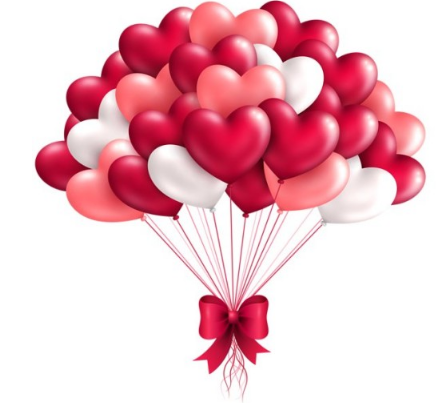 ŚWIĘTOMAMY  I  TATY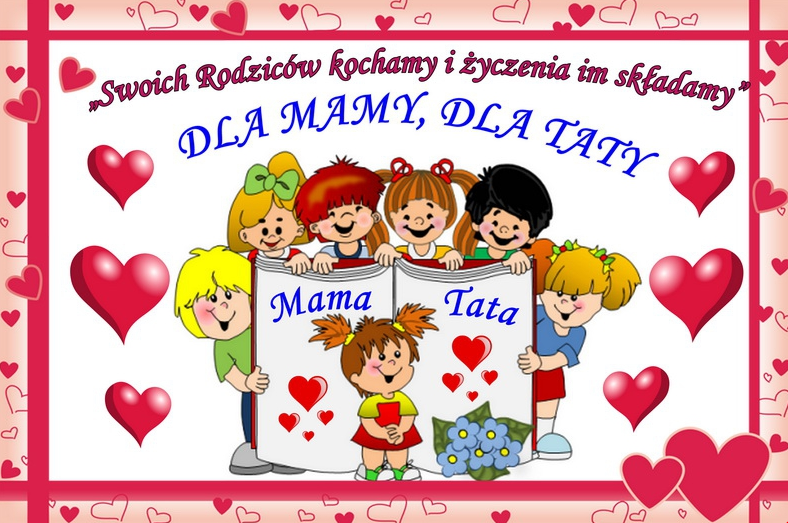 Dziecko wie, w jaki sposób możne wyrazić swoje uczucia i szacunek do Mamy i Taty               doskonali umiejętności nazewnictwa związanego z relacjami w rodzinie: rodzice, rodzeństwo, dziadkowie, krewni itp.rozwija umiejętność uważnego słuchania utworu i rozumienia jego treścidoskonali sprawność narządów artykulacyjnych i aparatu mowyrozwija umiejętności matematyczne poprzez określanie lewej i prawej strony w przestrzeni w odniesieniu do własnego ciała i innych obiektów,  dodawanie  i odejmowanie liczb w zakresie 10 na konkretach lub w pamięci, odnajdywanie różnic między przedmiotamidoskonali umiejętności muzyczne i rytmicznerozwija wrażliwość emocjonalną – obdarowywanie innychćwiczy koordynację wzrokowo-ruchowąrozwija sprawność małej i dużej motoryki, skoczność oraz zwinność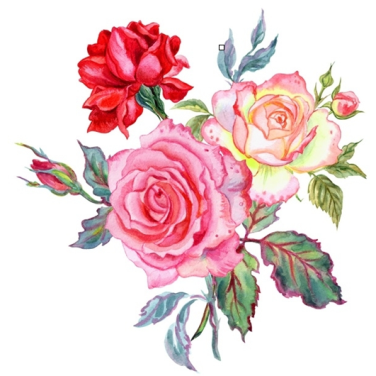 Zadanie 1. Obejrzyj bajkę z Kubusiem  - ,,Dzień Matki”.https://www.youtube.com/watch?v=kcez1b3t_DwZadanie 2. Wysłuchaj uważnie tekstu i wykonaj ćwiczenia.„Niespodzianka dla Mamy i Taty” – ćwiczenia z zakresu profilaktyki logopedycznej w oparciu o tekst Patrycji  Siewiera - Kozłowskiej. 	Maciek i Małgosia byli rodzeństwem. Maciek był starszy i miał 6 lat (dziecko cmoka 6 razy), a Małgosia młodsza – miała 5 lat (dziecko kląska 5 razy). Były to bardzo miłe i grzeczne dzieci. Często się uśmiechały (dziecko rozciąga wargi w szerokim uśmiechu), dlatego wszyscy chętnie uśmiechali się do nich (jeszcze raz rozciąga wargi w szerokim uśmiechu). Pewnego dnia dzieci postanowiły zrobić swoim rodzicom wspaniałą niespodziankę, ale nie taką, którą można kupić, bo dzieciaki nie miały pieniędzy. Postanowiły, że muszą wymyśleć taką niespodziankę, którą można zrobić samemu. Już wiem! – wykrzyknął Maciek, a Małgosia aż podskoczyła (dziecko szybko nabiera powietrza przez usta – tak, jakby bardzo się zdziwiło – i na chwilę zatrzymuje przed wydechem) – wysprzątamy dokładnie nasz pokój! – radośnie dokończył chłopiec. No i się zaczęło! Małgosia ściereczką dokładnie wycierała z kurzu wszystkie półki (język jest ściereczką: dziecko najpierw wyciera górne półki – podniebienie i górne zęby, później dolne półki – dolne zęby i miejsce za nimi), a Maciek porządnie układał na czystych półkach wszystkie zabawki (język dotyka po kolei każdego górnego zęba, a później każdego zęba na dole). Gdy zabawki nie były już rozrzucone po dywanie, chłopiec wziął odkurzacz i bardzo dokładnie odkurzył dywan (górne zęby opierają o dolną wargę i dziecko udaje odkurzacz: wwwwwww). Następnie każde z dzieci uporządkowało swoje biurko: Maciek sprzątał biurko stojące po prawej stronie (język porusza się po wnętrzu prawego policzka), a Małgosia sprzątała biurko stojące po lewej stronie wspólnego pokoju (język porusza się po wnętrzu lewego policzka). Na koniec dzieci uporządkowały swoje piętrowe łóżko: Maciek, który sypia na górze uporządkował górne łóżko (dziecko dokładnie oblizuje górną wargę), a Małgosia ślicznie zaścieliła dolne łóżko (dokładnie oblizuje dolną wargę). I w tej właśnie chwili do dziecięcego pokoju weszli rodzice. Najpierw weszła mama i zdziwiła się ogromnie (dziecko szybko nabiera powietrze przez usta – tak, jakby bardzo się zdziwiło – i na chwilę zatrzymuje przed wydechem), zaraz za nią wszedł tata i zdziwił się tak samo bardzo (dziecko szybko nabiera powietrze przez usta – tak, jakby bardzo się zdziwiło – i na chwilę zatrzymuje przed wydechem). I chociaż dzieci na co dzień były miłe i grzeczne, i często się uśmiechały (dziecko rozciąga wargi w szerokim uśmiechu), to rodzice byli bardzo miło zaskoczeni tak wspaniałą niespodzianką, jaką wymyśliły i zrobiły ich pociechy! Pokoik długo lśnił czystością i ani mama, ani tata nie musieli powtarzać „dzieci, sprzątnijcie w swoim pokoju!”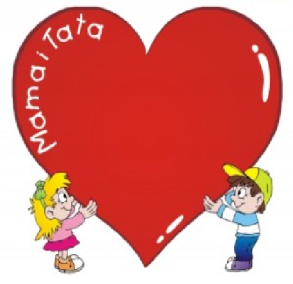 